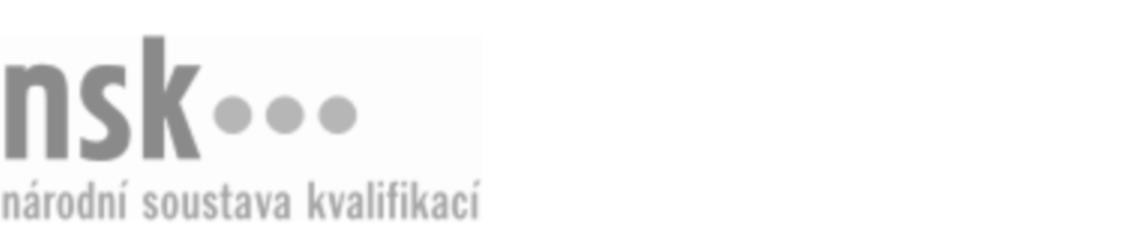 Další informaceDalší informaceDalší informaceDalší informaceDalší informaceDalší informaceChovatel a ošetřovatel / chovatelka a ošetřovatelka prasat (kód: 41-045-H) Chovatel a ošetřovatel / chovatelka a ošetřovatelka prasat (kód: 41-045-H) Chovatel a ošetřovatel / chovatelka a ošetřovatelka prasat (kód: 41-045-H) Chovatel a ošetřovatel / chovatelka a ošetřovatelka prasat (kód: 41-045-H) Chovatel a ošetřovatel / chovatelka a ošetřovatelka prasat (kód: 41-045-H) Chovatel a ošetřovatel / chovatelka a ošetřovatelka prasat (kód: 41-045-H) Chovatel a ošetřovatel / chovatelka a ošetřovatelka prasat (kód: 41-045-H) Autorizující orgán:Autorizující orgán:Ministerstvo zemědělstvíMinisterstvo zemědělstvíMinisterstvo zemědělstvíMinisterstvo zemědělstvíMinisterstvo zemědělstvíMinisterstvo zemědělstvíMinisterstvo zemědělstvíMinisterstvo zemědělstvíMinisterstvo zemědělstvíMinisterstvo zemědělstvíSkupina oborů:Skupina oborů:Zemědělství a lesnictví (kód: 41)Zemědělství a lesnictví (kód: 41)Zemědělství a lesnictví (kód: 41)Zemědělství a lesnictví (kód: 41)Zemědělství a lesnictví (kód: 41)Povolání:Povolání:Chovatel a ošetřovatel prasatChovatel a ošetřovatel prasatChovatel a ošetřovatel prasatChovatel a ošetřovatel prasatChovatel a ošetřovatel prasatChovatel a ošetřovatel prasatChovatel a ošetřovatel prasatChovatel a ošetřovatel prasatChovatel a ošetřovatel prasatChovatel a ošetřovatel prasatKvalifikační úroveň NSK - EQF:Kvalifikační úroveň NSK - EQF:33333Platnost standarduPlatnost standarduPlatnost standarduPlatnost standarduPlatnost standarduPlatnost standarduPlatnost standarduStandard je platný od: 21.10.2022Standard je platný od: 21.10.2022Standard je platný od: 21.10.2022Standard je platný od: 21.10.2022Standard je platný od: 21.10.2022Standard je platný od: 21.10.2022Standard je platný od: 21.10.2022Chovatel a ošetřovatel / chovatelka a ošetřovatelka prasat,  28.03.2024 15:59:01Chovatel a ošetřovatel / chovatelka a ošetřovatelka prasat,  28.03.2024 15:59:01Chovatel a ošetřovatel / chovatelka a ošetřovatelka prasat,  28.03.2024 15:59:01Chovatel a ošetřovatel / chovatelka a ošetřovatelka prasat,  28.03.2024 15:59:01Chovatel a ošetřovatel / chovatelka a ošetřovatelka prasat,  28.03.2024 15:59:01Strana 1 z 2Další informaceDalší informaceDalší informaceDalší informaceDalší informaceDalší informaceDalší informaceDalší informaceDalší informaceDalší informaceDalší informaceDalší informaceDalší informaceObory vzděláníObory vzděláníObory vzděláníObory vzděláníObory vzděláníObory vzděláníObory vzděláníK závěrečné zkoušce z oboru vzdělání Zemědělec - farmář (kód: 41-51-H/01) lze být připuštěn po předložení osvědčení o získání některé z uvedených skupin profesních kvalifikací:K závěrečné zkoušce z oboru vzdělání Zemědělec - farmář (kód: 41-51-H/01) lze být připuštěn po předložení osvědčení o získání některé z uvedených skupin profesních kvalifikací:K závěrečné zkoušce z oboru vzdělání Zemědělec - farmář (kód: 41-51-H/01) lze být připuštěn po předložení osvědčení o získání některé z uvedených skupin profesních kvalifikací:K závěrečné zkoušce z oboru vzdělání Zemědělec - farmář (kód: 41-51-H/01) lze být připuštěn po předložení osvědčení o získání některé z uvedených skupin profesních kvalifikací:K závěrečné zkoušce z oboru vzdělání Zemědělec - farmář (kód: 41-51-H/01) lze být připuštěn po předložení osvědčení o získání některé z uvedených skupin profesních kvalifikací:K závěrečné zkoušce z oboru vzdělání Zemědělec - farmář (kód: 41-51-H/01) lze být připuštěn po předložení osvědčení o získání některé z uvedených skupin profesních kvalifikací:K závěrečné zkoušce z oboru vzdělání Zemědělec - farmář (kód: 41-51-H/01) lze být připuštěn po předložení osvědčení o získání některé z uvedených skupin profesních kvalifikací: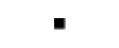 Chovatel a ošetřovatel / chovatelka a ošetřovatelka prasat (kód: 41-045-H)Chovatel a ošetřovatel / chovatelka a ošetřovatelka prasat (kód: 41-045-H)Chovatel a ošetřovatel / chovatelka a ošetřovatelka prasat (kód: 41-045-H)Chovatel a ošetřovatel / chovatelka a ošetřovatelka prasat (kód: 41-045-H)Chovatel a ošetřovatel / chovatelka a ošetřovatelka prasat (kód: 41-045-H)Chovatel a ošetřovatel / chovatelka a ošetřovatelka prasat (kód: 41-045-H)Chovatel a ošetřovatel / chovatelka a ošetřovatelka prasat (kód: 41-045-H)Chovatel a ošetřovatel / chovatelka a ošetřovatelka prasat (kód: 41-045-H)Chovatel a ošetřovatel / chovatelka a ošetřovatelka prasat (kód: 41-045-H)Chovatel a ošetřovatel / chovatelka a ošetřovatelka prasat (kód: 41-045-H)Chovatel a ošetřovatel / chovatelka a ošetřovatelka prasat (kód: 41-045-H)Chovatel a ošetřovatel / chovatelka a ošetřovatelka prasat (kód: 41-045-H)Chovatel a ošetřovatel / chovatelka a ošetřovatelka skotu (kód: 41-044-H)Chovatel a ošetřovatel / chovatelka a ošetřovatelka skotu (kód: 41-044-H)Chovatel a ošetřovatel / chovatelka a ošetřovatelka skotu (kód: 41-044-H)Chovatel a ošetřovatel / chovatelka a ošetřovatelka skotu (kód: 41-044-H)Chovatel a ošetřovatel / chovatelka a ošetřovatelka skotu (kód: 41-044-H)Chovatel a ošetřovatel / chovatelka a ošetřovatelka skotu (kód: 41-044-H)Pěstitel/pěstitelka základních plodin (kód: 41-043-H)Pěstitel/pěstitelka základních plodin (kód: 41-043-H)Pěstitel/pěstitelka základních plodin (kód: 41-043-H)Pěstitel/pěstitelka základních plodin (kód: 41-043-H)Pěstitel/pěstitelka základních plodin (kód: 41-043-H)Pěstitel/pěstitelka základních plodin (kód: 41-043-H)Úplné profesní kvalifikaceÚplné profesní kvalifikaceÚplné profesní kvalifikaceÚplné profesní kvalifikaceÚplné profesní kvalifikaceÚplné profesní kvalifikaceÚplné profesní kvalifikaceÚplnou profesní kvalifikaci Zemědělec-farmář (kód: 41-99-H/22) lze prokázat předložením osvědčení o získání některé z uvedených skupin profesních kvalifikací:Úplnou profesní kvalifikaci Zemědělec-farmář (kód: 41-99-H/22) lze prokázat předložením osvědčení o získání některé z uvedených skupin profesních kvalifikací:Úplnou profesní kvalifikaci Zemědělec-farmář (kód: 41-99-H/22) lze prokázat předložením osvědčení o získání některé z uvedených skupin profesních kvalifikací:Úplnou profesní kvalifikaci Zemědělec-farmář (kód: 41-99-H/22) lze prokázat předložením osvědčení o získání některé z uvedených skupin profesních kvalifikací:Úplnou profesní kvalifikaci Zemědělec-farmář (kód: 41-99-H/22) lze prokázat předložením osvědčení o získání některé z uvedených skupin profesních kvalifikací:Úplnou profesní kvalifikaci Zemědělec-farmář (kód: 41-99-H/22) lze prokázat předložením osvědčení o získání některé z uvedených skupin profesních kvalifikací:Úplnou profesní kvalifikaci Zemědělec-farmář (kód: 41-99-H/22) lze prokázat předložením osvědčení o získání některé z uvedených skupin profesních kvalifikací:Chovatel a ošetřovatel / chovatelka a ošetřovatelka prasat (kód: 41-045-H)Chovatel a ošetřovatel / chovatelka a ošetřovatelka prasat (kód: 41-045-H)Chovatel a ošetřovatel / chovatelka a ošetřovatelka prasat (kód: 41-045-H)Chovatel a ošetřovatel / chovatelka a ošetřovatelka prasat (kód: 41-045-H)Chovatel a ošetřovatel / chovatelka a ošetřovatelka prasat (kód: 41-045-H)Chovatel a ošetřovatel / chovatelka a ošetřovatelka prasat (kód: 41-045-H)Chovatel a ošetřovatel / chovatelka a ošetřovatelka prasat (kód: 41-045-H)Chovatel a ošetřovatel / chovatelka a ošetřovatelka prasat (kód: 41-045-H)Chovatel a ošetřovatel / chovatelka a ošetřovatelka prasat (kód: 41-045-H)Chovatel a ošetřovatel / chovatelka a ošetřovatelka prasat (kód: 41-045-H)Chovatel a ošetřovatel / chovatelka a ošetřovatelka prasat (kód: 41-045-H)Chovatel a ošetřovatel / chovatelka a ošetřovatelka prasat (kód: 41-045-H)Chovatel a ošetřovatel / chovatelka a ošetřovatelka skotu (kód: 41-044-H)Chovatel a ošetřovatel / chovatelka a ošetřovatelka skotu (kód: 41-044-H)Chovatel a ošetřovatel / chovatelka a ošetřovatelka skotu (kód: 41-044-H)Chovatel a ošetřovatel / chovatelka a ošetřovatelka skotu (kód: 41-044-H)Chovatel a ošetřovatel / chovatelka a ošetřovatelka skotu (kód: 41-044-H)Chovatel a ošetřovatel / chovatelka a ošetřovatelka skotu (kód: 41-044-H)Pěstitel/pěstitelka základních plodin (kód: 41-043-H)Pěstitel/pěstitelka základních plodin (kód: 41-043-H)Pěstitel/pěstitelka základních plodin (kód: 41-043-H)Pěstitel/pěstitelka základních plodin (kód: 41-043-H)Pěstitel/pěstitelka základních plodin (kód: 41-043-H)Pěstitel/pěstitelka základních plodin (kód: 41-043-H)Chovatel a ošetřovatel / chovatelka a ošetřovatelka prasat,  28.03.2024 15:59:02Chovatel a ošetřovatel / chovatelka a ošetřovatelka prasat,  28.03.2024 15:59:02Chovatel a ošetřovatel / chovatelka a ošetřovatelka prasat,  28.03.2024 15:59:02Chovatel a ošetřovatel / chovatelka a ošetřovatelka prasat,  28.03.2024 15:59:02Chovatel a ošetřovatel / chovatelka a ošetřovatelka prasat,  28.03.2024 15:59:02Strana 2 z 2